This booklet provides information for parents and carers about the end of year expectations for children in our school. The National Curriculum outlines these expectations as being the minimum requirements your child must meet in order to ensure continued progress.  If you have any queries regarding the content of this booklet or want support in knowing how best to help your child, please talk to your child’s teacher  Assessing Children’s Progress against National Curriculum ObjectivesChildren will be assessed against the objectives in this booklet throughout the year. Assessment happens in lots of different ways, including teachers working with children individually or in groups, as well as weekly spelling and mental Maths tests and end of unit tests.  Statutory Assessment also takes place in the following Year groups: Year 1: Phonics Screening Year 2: KS1 National tests in reading, spelling, grammar & punctuation. Teacher assessments in English, Maths and Science  Year 6: KS2 National tests and teacher assessments in English, Maths and Science  Reading Year 1 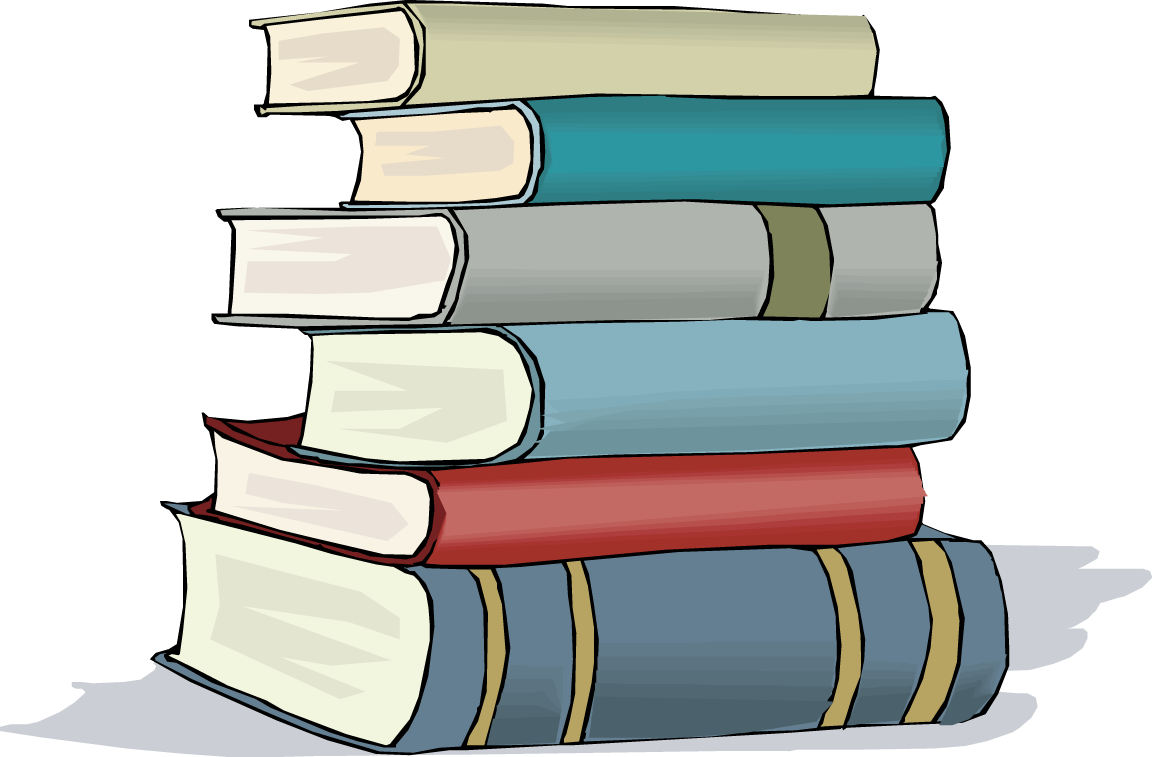 • Identify which words appear again and again.  • Recognise and join in with predictable phrases. • Relate reading to own experiences. • Re-read if reading does not make sense.  • Re-tell with considerable accuracy. • Discuss significance of title and events. • Make predictions on basis of what has been read.  • Make inferences on basis of what is being said and done. • Read aloud with pace and expression, i.e. pause at full stop; raise voice for question. • Recognise:  capital letters  full stops  question marks oexclamation marks  ellipsis • Know why the writer has used the above punctuation in a text. • Know difference between fiction and non-fiction texts.  Writing Year 1  • Write some sentences which are correctly demarcated.  • Use ‘and’ to join ideas. 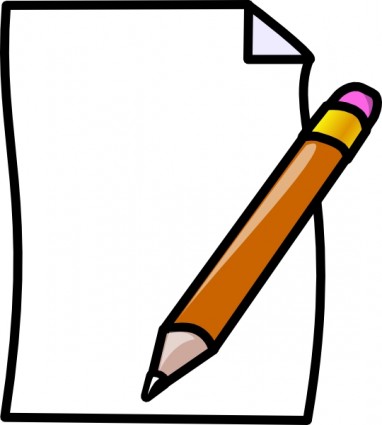 • Use conjunctions to join sentences (e.g. so, but).  • Use standard forms of verbs, e.g. go/went. • Introduce use of:  capital letters  full stops  question marks  exclamation marks • Use capital letters for names and personal pronoun ‘I’. • Write a sequence of sentences to form a short narrative [as introduction to paragraphs].  • Use correct formation of lower case – finishing in right place. • Use correct formation of capital letters. • Use correct formation of digits.